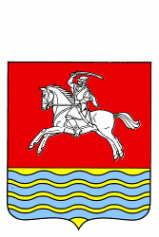 ФИНАНСОВЫЙ ОТДЕЛ АДМИНИСТРАЦИИ КУМЫЛЖЕНСКОГО Муниципального РАЙОНА ВОЛГОГРАДСКОЙ ОБЛАСТИ403402, ст. Кумылженская, ул. Мира, 25                                                        Информационное сообщение         О регистрации 17 июня 2016 года на сайт zakupki.gov.ru и получении доступа к функции контролирующего органа для размещения планов проверок и актов проверок контрольных мероприятий Финансового отдела Администрации Кумылженского муниципального района Волгоградской области в 2016 году.          Плановые проверки соблюдения законодательства в сфере закупок товаров, работ, услуг для обеспечения муниципальных нужд в соответствии с пунктом 8 статьи 99 Федерального закона от 05.04.2013 №44-ФЗ «О контрактной системе в сфере закупок товаров, работ, услуг для обеспечения государственных и муниципальных нужд» размещались на официальном сайте Администрации Кумылженского муниципального района www.kumadmin.ru.  в связи с неимением сертификата доступа к функции контролирующего органа на сайт zakupki.gov.ru . Рабочий сертификат выдан 16 июня 2016 года, Финансовый отдел Администрации Кумылженского муниципального района Волгоградской области зарегистрировал сертификат и приступил к работе. Ранее по техническим причинам размещение плановых проверок и актов проверок контрольных мероприятий на сайте zakupki.gov.ru не было возможным.        Ведущий специалист по осуществлению контроляФинансового отделаАдминистрации КумылженскогоМуниципального районаВолгоградской области                                                                                     О. В. НикулинаКонсультант по информационно-технической деятельностиФинансового отделаАдминистрации КумылженскогоМуниципального районаВолгоградской области                                                                                      О. В. СолодовНачальник Финансового отделаАдминистрации КумылженскогоМуниципального районаВолгоградской области                                                                                      Л. В. Власова